Ziraat Türkiye Kupası Son 16 Turu Spor Toto 2.Lig -  Grup Beyaz -  21 . HaftaSpor Toto 2.Lig -  Grup Kırmızı -  21 . HaftaSpor Toto 3.Lig -  Grup 02 -  21 . Hafta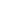 04.02.2017
20:303.İSTANBUL BAŞAKŞEHİR FATİH TERİMMEDİPOL BAŞAKŞEHİR FKGALATASARAY A.Ş.KEREM YAVAŞNEDİM YİĞİT05.02.2017
20:30VODAFONE ARENABEŞİKTAŞ A.Ş.FENERBAHÇE A.Ş.KEREM YAVAŞNEDİM YİĞİT05.02.2017
13:30ESENYURT NECMİ KADIOĞLU STADIBÜYÜKÇEKMECE TEPECİK SPOR A.Ş.KAHRAMANMARAŞSPOR A.Ş. NEDİM YİĞİT05.02.2017
13:30BAHÇELİEVLER İL ÖZEL İDAREİSTANBULSPOR A.Ş.AMED SPORTİF FAALİYETLER ABDULLAH ERCAN05.02.2017
13:30FETHİYE İLÇEFETHİYESPORKOCAELİ BİRLİK SPOR ZEKİ ÖNATLI05.02.2017
13:30VEFAFATİH KARAGÜMRÜK A.Ş.OFSPOR A.Ş.GÜNGÖR ŞAHİNKAYA05.02.2017
13:30MALTEPE HASAN POLATANADOLU ÜSKÜDAR 1908 SPORPENDİKSPOR TURHAN SOFUOĞLU05.02.2017
13:30ANKARA OSTİMBUGSAŞ SPOR A.Ş.TOKATSPOR ÖMÜR ALTUNSÖZ04.02.2017
13:30VEFAHALİDE EDİP ADIVARSPORYEŞİL BURSA A.Ş. KEREM YAVAŞ05.02.2017
13:00YOMRA İLÇE SAHASIYOMRASPORDERİNCE SPOR A.Ş. ŞENOL USTAÖMER05.02.2017
13:30BODRUM İLÇE STADIBODRUM BELEDİYESİ BODRUMSPORBATMAN PETROL SPOR A.Ş. SİNAN TURHAN